

School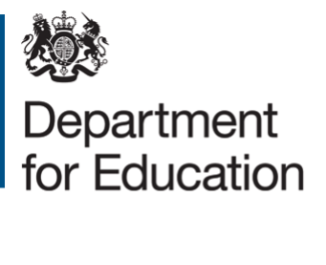 Output Specification:School-specific Annex SS3: Legacy Group 2 Furniture and Equipment Schedule

[Insert full name of school]
[DfE School URN: AAxxxx]
[Project number]November 2021Document Control© Crown copyright 2021This publication (not including logos) is licensed under the terms of the Open Government Licence v3.0 except where otherwise stated. Where we have identified any third-party copyright information you will need to obtain permission from the copyright holders concerned.To view this licence:
     visit 	www.nationalarchives.gov.uk/doc/open-government-licence/version/3
     email 	psi@nationalarchives.gsi.gov.uk
     write to	Information Policy Team, The National Archives, Kew, London, TW9 4DUAbout this publication:
    enquiries   www.education.gov.uk/contactus
    download  www.gov.uk/government/publicationsRevisionStatusDate AuthorAmendmentP01S22021-04-19AWIFirst IssueP02S22021-11-23AWICF21 and MMC consultation / Document Control page addedP03S22021-11-23AWIGov.uk publication[Drafting Note: The TA, in liaison with the RB, shall complete the survey template and embed the results in this Annex. This should list the equipment currently in use and which the RB wish to take to the New/Remodelled Building. This should also include external legacy equipment, e.g., Primary external play items.]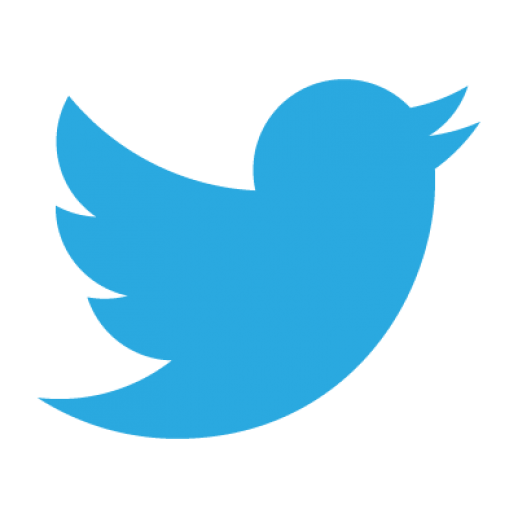 Follow us on Twitter: 
@educationgovuk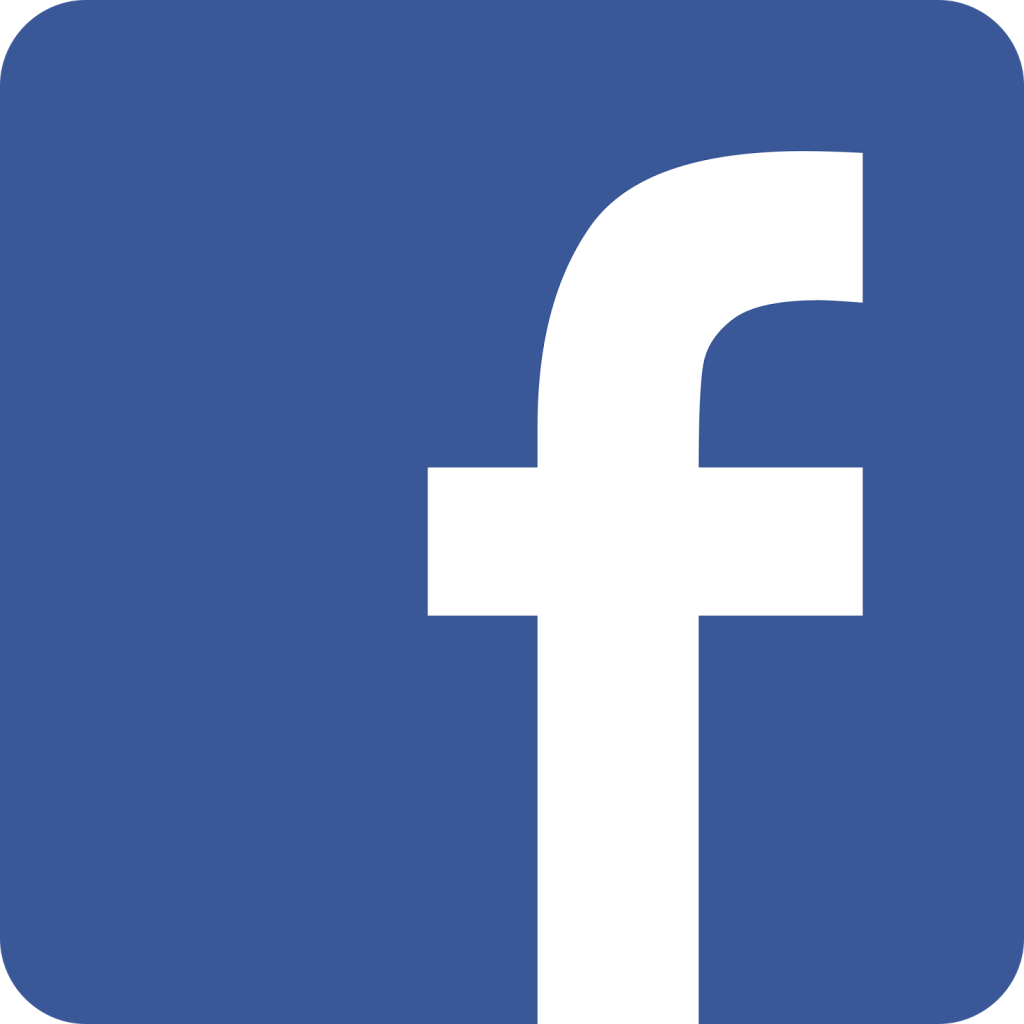 Like us on Facebook: 
facebook.com/educationgovuk